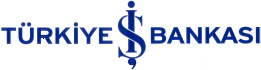 Ege ÜniversitesiTÜM ÇALIŞANLARINA%1.11 SİZE ÖZEL OLUŞTURULANİHTİYAÇ KREDİSİ KAMPANYASIHAKKINDA BİLGİ ALMAK İÇİN31 Ocak 2017  tarihine kadar,Şubemize uğrayın, cazip faiz oranlarıyla48 aya kadarher türlü ihtiyacınıza özel kredi kampanyasından faydalanın.           TÜRKİYE İŞ BANKASI A.Ş.EGE ÜNİVERSİTESİ ŞUBESİ            TEL:388 05 99 -388 74 09 ÜNİVERSİTE DAHİLİ:2550      FİGEN ALPTEKİN(Şube içi dahili:1300) OSMAN FALAKALI(Şube içi dahili:1400)        SENEM ÖZTÜRK(Şube içi dahili:1402) AHMET KAAN GÜRTEKİN(Şube içi dahili:1401)        AYRINTILI BİLGİ: Şubelerimiz / www.isbank.com.tr  /  0 850 724 0 724